	Permanent				IM-3TADrug (04/15)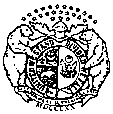 MISSOURI DEPARTMENT OF SOCIAL SERVICES	FAMILY SUPPORT DIVISIONTEMPORARY ASSISTANCE DRUG TESTING APPLICANT NOTICEMISSOURI DEPARTMENT OF SOCIAL SERVICES	FAMILY SUPPORT DIVISIONTEMPORARY ASSISTANCE DRUG TESTING APPLICANT NOTICEMISSOURI DEPARTMENT OF SOCIAL SERVICES	FAMILY SUPPORT DIVISIONTEMPORARY ASSISTANCE DRUG TESTING APPLICANT NOTICECase Name:        Case Name:        DCN:      DCN:      IMPORTANT INFORMATION ABOUT TEMPORARY ASSISTANCE DRUG TESTINGYou will be asked questions about illegal drug use.Missouri law and regulations for the Temporary Assistance (TA) program require the Family Support Division (FSD) to ask questions regarding illegal drug use. If you refuse to answer these questions, you will be found ineligible for TA for a period of three years.See 13 CSR 40-2.420(3). See Section 208.0270 RSMo and 13 CSR 40-2.410.You may request a hearing.See 13 CSR 40-2.420(4) and 13 CSR 40-2.430.You may be required to take a drug test.If you answer the questions regarding illegal drug use you may be required to take a drug test. The drug testing company will send you a letter telling you where and when your drug test is scheduled. You must cooperate with the drug testing. If you do not show up for the appointment or do not complete the drug test, you will be found ineligible for Temporary Assistance for a period of three years. See 13 CSR 40-2.420(3).You may request a hearing.See 13 CSR 40-2.420(4) and 13 CSR 40-2.430.If you are age 18 or older and head of the household your information will be matched with the Highway Patrol records.The FSD will send the names of all people who get TA as the head of the household and are 18 years old or older to the Missouri Highway Patrol. The Missouri Highway Patrol will match the names sent to them with their records and will let FSD know if you had a drug-related arrest or conviction within the last 12 months. If you did, your name will be sent to a drug testing company to complete a drug test. The drug testing company will send you a letter telling you where and when your drug test is scheduled. You must cooperate with the drug testing. If you do not show up for the appointment or do not complete the drug test, you will be found ineligible for TA for a period of three years.  See 13 CSR 40-2.410(1) (B).2 and13 CSR 40-2.420(3).You may request a hearing.See 13 CSR 40-2.420(4) and 13 CSR 40-2.430.If you test positive or refuse to cooperate with the drug screening or testing: If you test positive for illegal drugs, you will be found ineligible for TA for a period of three years.  If you want to keep receiving TA after a positive test, you must enter, participate, and successfully complete an appropriate substance abuse treatment program. See 13 CSR 40-2.420(4)You may request a hearing.See 13 CSR 40-2.420(4) and 13 CSR 40-2.430.If you are referred to a drug treatment program:The Department of Mental Health will contact you to assess your need for treatment. If you do not show up for treatment or do not complete the treatment, you will be ineligible to receive Temporary Assistance for a period of three years.You may request a hearing.See 13 CSR 40-2.420(4) and 13 CSR 40-2.430.If you are ineligible for Temporary Assistance and need a Protective Payee for remaining benefits:If you are ineligible to receive TA, the amount of your benefits may be reduced. You will be able nominate a person to use the TA benefit for the rest of your family. This person is called the protective payee.FSD will assign a protective payee to use the TA benefit to meet the needs of the rest of your family. See 13 CSR 40-2.450.By signing below, I certify that I have read and understood the above statements.IMPORTANT INFORMATION ABOUT TEMPORARY ASSISTANCE DRUG TESTINGYou will be asked questions about illegal drug use.Missouri law and regulations for the Temporary Assistance (TA) program require the Family Support Division (FSD) to ask questions regarding illegal drug use. If you refuse to answer these questions, you will be found ineligible for TA for a period of three years.See 13 CSR 40-2.420(3). See Section 208.0270 RSMo and 13 CSR 40-2.410.You may request a hearing.See 13 CSR 40-2.420(4) and 13 CSR 40-2.430.You may be required to take a drug test.If you answer the questions regarding illegal drug use you may be required to take a drug test. The drug testing company will send you a letter telling you where and when your drug test is scheduled. You must cooperate with the drug testing. If you do not show up for the appointment or do not complete the drug test, you will be found ineligible for Temporary Assistance for a period of three years. See 13 CSR 40-2.420(3).You may request a hearing.See 13 CSR 40-2.420(4) and 13 CSR 40-2.430.If you are age 18 or older and head of the household your information will be matched with the Highway Patrol records.The FSD will send the names of all people who get TA as the head of the household and are 18 years old or older to the Missouri Highway Patrol. The Missouri Highway Patrol will match the names sent to them with their records and will let FSD know if you had a drug-related arrest or conviction within the last 12 months. If you did, your name will be sent to a drug testing company to complete a drug test. The drug testing company will send you a letter telling you where and when your drug test is scheduled. You must cooperate with the drug testing. If you do not show up for the appointment or do not complete the drug test, you will be found ineligible for TA for a period of three years.  See 13 CSR 40-2.410(1) (B).2 and13 CSR 40-2.420(3).You may request a hearing.See 13 CSR 40-2.420(4) and 13 CSR 40-2.430.If you test positive or refuse to cooperate with the drug screening or testing: If you test positive for illegal drugs, you will be found ineligible for TA for a period of three years.  If you want to keep receiving TA after a positive test, you must enter, participate, and successfully complete an appropriate substance abuse treatment program. See 13 CSR 40-2.420(4)You may request a hearing.See 13 CSR 40-2.420(4) and 13 CSR 40-2.430.If you are referred to a drug treatment program:The Department of Mental Health will contact you to assess your need for treatment. If you do not show up for treatment or do not complete the treatment, you will be ineligible to receive Temporary Assistance for a period of three years.You may request a hearing.See 13 CSR 40-2.420(4) and 13 CSR 40-2.430.If you are ineligible for Temporary Assistance and need a Protective Payee for remaining benefits:If you are ineligible to receive TA, the amount of your benefits may be reduced. You will be able nominate a person to use the TA benefit for the rest of your family. This person is called the protective payee.FSD will assign a protective payee to use the TA benefit to meet the needs of the rest of your family. See 13 CSR 40-2.450.By signing below, I certify that I have read and understood the above statements.IMPORTANT INFORMATION ABOUT TEMPORARY ASSISTANCE DRUG TESTINGYou will be asked questions about illegal drug use.Missouri law and regulations for the Temporary Assistance (TA) program require the Family Support Division (FSD) to ask questions regarding illegal drug use. If you refuse to answer these questions, you will be found ineligible for TA for a period of three years.See 13 CSR 40-2.420(3). See Section 208.0270 RSMo and 13 CSR 40-2.410.You may request a hearing.See 13 CSR 40-2.420(4) and 13 CSR 40-2.430.You may be required to take a drug test.If you answer the questions regarding illegal drug use you may be required to take a drug test. The drug testing company will send you a letter telling you where and when your drug test is scheduled. You must cooperate with the drug testing. If you do not show up for the appointment or do not complete the drug test, you will be found ineligible for Temporary Assistance for a period of three years. See 13 CSR 40-2.420(3).You may request a hearing.See 13 CSR 40-2.420(4) and 13 CSR 40-2.430.If you are age 18 or older and head of the household your information will be matched with the Highway Patrol records.The FSD will send the names of all people who get TA as the head of the household and are 18 years old or older to the Missouri Highway Patrol. The Missouri Highway Patrol will match the names sent to them with their records and will let FSD know if you had a drug-related arrest or conviction within the last 12 months. If you did, your name will be sent to a drug testing company to complete a drug test. The drug testing company will send you a letter telling you where and when your drug test is scheduled. You must cooperate with the drug testing. If you do not show up for the appointment or do not complete the drug test, you will be found ineligible for TA for a period of three years.  See 13 CSR 40-2.410(1) (B).2 and13 CSR 40-2.420(3).You may request a hearing.See 13 CSR 40-2.420(4) and 13 CSR 40-2.430.If you test positive or refuse to cooperate with the drug screening or testing: If you test positive for illegal drugs, you will be found ineligible for TA for a period of three years.  If you want to keep receiving TA after a positive test, you must enter, participate, and successfully complete an appropriate substance abuse treatment program. See 13 CSR 40-2.420(4)You may request a hearing.See 13 CSR 40-2.420(4) and 13 CSR 40-2.430.If you are referred to a drug treatment program:The Department of Mental Health will contact you to assess your need for treatment. If you do not show up for treatment or do not complete the treatment, you will be ineligible to receive Temporary Assistance for a period of three years.You may request a hearing.See 13 CSR 40-2.420(4) and 13 CSR 40-2.430.If you are ineligible for Temporary Assistance and need a Protective Payee for remaining benefits:If you are ineligible to receive TA, the amount of your benefits may be reduced. You will be able nominate a person to use the TA benefit for the rest of your family. This person is called the protective payee.FSD will assign a protective payee to use the TA benefit to meet the needs of the rest of your family. See 13 CSR 40-2.450.By signing below, I certify that I have read and understood the above statements.IMPORTANT INFORMATION ABOUT TEMPORARY ASSISTANCE DRUG TESTINGYou will be asked questions about illegal drug use.Missouri law and regulations for the Temporary Assistance (TA) program require the Family Support Division (FSD) to ask questions regarding illegal drug use. If you refuse to answer these questions, you will be found ineligible for TA for a period of three years.See 13 CSR 40-2.420(3). See Section 208.0270 RSMo and 13 CSR 40-2.410.You may request a hearing.See 13 CSR 40-2.420(4) and 13 CSR 40-2.430.You may be required to take a drug test.If you answer the questions regarding illegal drug use you may be required to take a drug test. The drug testing company will send you a letter telling you where and when your drug test is scheduled. You must cooperate with the drug testing. If you do not show up for the appointment or do not complete the drug test, you will be found ineligible for Temporary Assistance for a period of three years. See 13 CSR 40-2.420(3).You may request a hearing.See 13 CSR 40-2.420(4) and 13 CSR 40-2.430.If you are age 18 or older and head of the household your information will be matched with the Highway Patrol records.The FSD will send the names of all people who get TA as the head of the household and are 18 years old or older to the Missouri Highway Patrol. The Missouri Highway Patrol will match the names sent to them with their records and will let FSD know if you had a drug-related arrest or conviction within the last 12 months. If you did, your name will be sent to a drug testing company to complete a drug test. The drug testing company will send you a letter telling you where and when your drug test is scheduled. You must cooperate with the drug testing. If you do not show up for the appointment or do not complete the drug test, you will be found ineligible for TA for a period of three years.  See 13 CSR 40-2.410(1) (B).2 and13 CSR 40-2.420(3).You may request a hearing.See 13 CSR 40-2.420(4) and 13 CSR 40-2.430.If you test positive or refuse to cooperate with the drug screening or testing: If you test positive for illegal drugs, you will be found ineligible for TA for a period of three years.  If you want to keep receiving TA after a positive test, you must enter, participate, and successfully complete an appropriate substance abuse treatment program. See 13 CSR 40-2.420(4)You may request a hearing.See 13 CSR 40-2.420(4) and 13 CSR 40-2.430.If you are referred to a drug treatment program:The Department of Mental Health will contact you to assess your need for treatment. If you do not show up for treatment or do not complete the treatment, you will be ineligible to receive Temporary Assistance for a period of three years.You may request a hearing.See 13 CSR 40-2.420(4) and 13 CSR 40-2.430.If you are ineligible for Temporary Assistance and need a Protective Payee for remaining benefits:If you are ineligible to receive TA, the amount of your benefits may be reduced. You will be able nominate a person to use the TA benefit for the rest of your family. This person is called the protective payee.FSD will assign a protective payee to use the TA benefit to meet the needs of the rest of your family. See 13 CSR 40-2.450.By signing below, I certify that I have read and understood the above statements.TEMPORARY ASSISTANCE APPLICANT SIGNATURE:TEMPORARY ASSISTANCE APPLICANT SIGNATURE:TEMPORARY ASSISTANCE APPLICANT SIGNATURE:DATE: